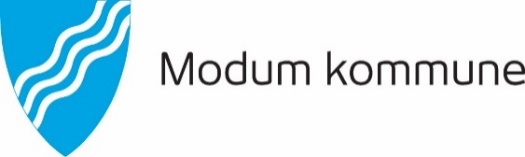 Søknad om bolig fra helse- og omsorgHelse og omsorg disponerer følgende boliger:Fysisk tilrettelagte boliger, ment for personer med redusert fysisk funksjon innen forflytningBoliger med heldøgns bemanningHvis ingen av alternativene over passer deg, se nav.noKrav til søker:Du må ha lovlig opphold i NorgeDu må bo i Modum, og ha vært folkeregistrert i Modum de siste 2 åreneDu må ha fylt 18 årDu får ikke skaffet deg egnet bolig selv eller med annen offentlig hjelpFyll ut alle felterSøknadskjemaet sendes til: Modum kommune v/Tildelingskontoret, Postboks 38, 3371 Vikersund.Søknad om		Søknad om		Søknad om		Søknad om		Søknad om		Søknad om		          Fysisk tilrettelagt bolig for leie (kun 1 soverom)          Fysisk tilrettelagt bolig for kjøp (1 eller 2 soverom)          Bolig med heldøgns bemanning          Fysisk tilrettelagt bolig for leie (kun 1 soverom)          Fysisk tilrettelagt bolig for kjøp (1 eller 2 soverom)          Bolig med heldøgns bemanning          Fysisk tilrettelagt bolig for leie (kun 1 soverom)          Fysisk tilrettelagt bolig for kjøp (1 eller 2 soverom)          Bolig med heldøgns bemanning          Fysisk tilrettelagt bolig for leie (kun 1 soverom)          Fysisk tilrettelagt bolig for kjøp (1 eller 2 soverom)          Bolig med heldøgns bemanning          Fysisk tilrettelagt bolig for leie (kun 1 soverom)          Fysisk tilrettelagt bolig for kjøp (1 eller 2 soverom)          Bolig med heldøgns bemanning          Fysisk tilrettelagt bolig for leie (kun 1 soverom)          Fysisk tilrettelagt bolig for kjøp (1 eller 2 soverom)          Bolig med heldøgns bemanningNåværende boforholdNåværende boforholdNåværende boforholdNåværende boforholdNåværende boforholdNåværende boforhold        Eier                 Leier                Uten fast bosted        Eier                 Leier                Uten fast bosted        Eier                 Leier                Uten fast bosted        Eier                 Leier                Uten fast bosted        Eier                 Leier                Uten fast bosted        Eier                 Leier                Uten fast bostedOpplysninger om søkerOpplysninger om søkerOpplysninger om søkerOpplysninger om søkerOpplysninger om søkerOpplysninger om søkerFornavn:Fornavn:Etternavn:Etternavn:Etternavn:Fødselsnummer:Adresse:Adresse:Postnr./sted:Postnr./sted:Postnr./sted:Telefon:Gift        Samboer         Ugift        Enke/enkemann        Bor alene       Omsorg for barn under 18 år Verge        Hvis ja, navn: ___________________________________________ (legg ved kopi av dokumentasjon)   Behov for tolk          Hvis ja, oppgi språk: ______________________________	Gift        Samboer         Ugift        Enke/enkemann        Bor alene       Omsorg for barn under 18 år Verge        Hvis ja, navn: ___________________________________________ (legg ved kopi av dokumentasjon)   Behov for tolk          Hvis ja, oppgi språk: ______________________________	Gift        Samboer         Ugift        Enke/enkemann        Bor alene       Omsorg for barn under 18 år Verge        Hvis ja, navn: ___________________________________________ (legg ved kopi av dokumentasjon)   Behov for tolk          Hvis ja, oppgi språk: ______________________________	Gift        Samboer         Ugift        Enke/enkemann        Bor alene       Omsorg for barn under 18 år Verge        Hvis ja, navn: ___________________________________________ (legg ved kopi av dokumentasjon)   Behov for tolk          Hvis ja, oppgi språk: ______________________________	Gift        Samboer         Ugift        Enke/enkemann        Bor alene       Omsorg for barn under 18 år Verge        Hvis ja, navn: ___________________________________________ (legg ved kopi av dokumentasjon)   Behov for tolk          Hvis ja, oppgi språk: ______________________________	Gift        Samboer         Ugift        Enke/enkemann        Bor alene       Omsorg for barn under 18 år Verge        Hvis ja, navn: ___________________________________________ (legg ved kopi av dokumentasjon)   Behov for tolk          Hvis ja, oppgi språk: ______________________________	Fastlege:Fastlege:Fastlege:Fastlege:Fastlege:Fastlege:Diagnose (-r):Diagnose (-r):Diagnose (-r):Diagnose (-r):Diagnose (-r):Diagnose (-r):Opplysninger om nærmeste pårørendeOpplysninger om nærmeste pårørendeOpplysninger om nærmeste pårørendeOpplysninger om nærmeste pårørendeOpplysninger om nærmeste pårørendeOpplysninger om nærmeste pårørendeFornavn:Etternavn:Etternavn:Etternavn:Relasjon til søker:Relasjon til søker:Adresse:Postnr./sted:Postnr./sted:Postnr./sted:Telefon:Telefon:Opplysninger om din situasjonOpplysninger om din situasjonOpplysninger om din situasjonOpplysninger om din situasjonOpplysninger om din situasjonOpplysninger om din situasjonHva er utfordringen i din nåværende bolig? Hva er utfordringen i din nåværende bolig? Hva er utfordringen i din nåværende bolig? Hva er utfordringen i din nåværende bolig? Hva er utfordringen i din nåværende bolig? Hva er utfordringen i din nåværende bolig? Ved søknad om bolig med heldøgns bemanning, hva trenger du hjelp til, og hvorfor? Ved søknad om bolig med heldøgns bemanning, hva trenger du hjelp til, og hvorfor? Ved søknad om bolig med heldøgns bemanning, hva trenger du hjelp til, og hvorfor? Ved søknad om bolig med heldøgns bemanning, hva trenger du hjelp til, og hvorfor? Ved søknad om bolig med heldøgns bemanning, hva trenger du hjelp til, og hvorfor? Ved søknad om bolig med heldøgns bemanning, hva trenger du hjelp til, og hvorfor? Bruker du forflytningshjelpemiddel(-er)? Om ja, hvilket?        Stokk/staver             Krykker               Rullator              Prekestol                RullestolBruker du forflytningshjelpemiddel(-er)? Om ja, hvilket?        Stokk/staver             Krykker               Rullator              Prekestol                RullestolBruker du forflytningshjelpemiddel(-er)? Om ja, hvilket?        Stokk/staver             Krykker               Rullator              Prekestol                RullestolBruker du forflytningshjelpemiddel(-er)? Om ja, hvilket?        Stokk/staver             Krykker               Rullator              Prekestol                RullestolBruker du forflytningshjelpemiddel(-er)? Om ja, hvilket?        Stokk/staver             Krykker               Rullator              Prekestol                RullestolBruker du forflytningshjelpemiddel(-er)? Om ja, hvilket?        Stokk/staver             Krykker               Rullator              Prekestol                RullestolSøknaden er fylt ut avSøknaden er fylt ut avSøknaden er fylt ut avSøknaden er fylt ut avSøknaden er fylt ut avSøknaden er fylt ut avNavn:Navn:Navn:Relasjon til søker:Relasjon til søker:Relasjon til søker:SamtykkeSamtykkeSamtykkeSamtykkeSamtykkeSamtykkeJeg samtykker til at Tildelingskontoret kan innhente og dele nødvendige opplysninger for å behandle søknaden. Aktuelle instanser kan være fastlege, andre helse- og omsorgstjenester, NAV eller andre enheter i kommunen.Samtykke innebærer:At det ikke utveksles flere opplysninger enn nødvendigJeg kan når som helst trekke tilbake hele eller deler av samtykketJeg er informert om at opplysningene oppbevares forsvarlig i henhold til forskrift om pasientjournal jf. pasient- og brukerrettighetslovenUndertegnede samtykker:         Ja                                     NeiJeg samtykker til at Tildelingskontoret kan innhente og dele nødvendige opplysninger for å behandle søknaden. Aktuelle instanser kan være fastlege, andre helse- og omsorgstjenester, NAV eller andre enheter i kommunen.Samtykke innebærer:At det ikke utveksles flere opplysninger enn nødvendigJeg kan når som helst trekke tilbake hele eller deler av samtykketJeg er informert om at opplysningene oppbevares forsvarlig i henhold til forskrift om pasientjournal jf. pasient- og brukerrettighetslovenUndertegnede samtykker:         Ja                                     NeiJeg samtykker til at Tildelingskontoret kan innhente og dele nødvendige opplysninger for å behandle søknaden. Aktuelle instanser kan være fastlege, andre helse- og omsorgstjenester, NAV eller andre enheter i kommunen.Samtykke innebærer:At det ikke utveksles flere opplysninger enn nødvendigJeg kan når som helst trekke tilbake hele eller deler av samtykketJeg er informert om at opplysningene oppbevares forsvarlig i henhold til forskrift om pasientjournal jf. pasient- og brukerrettighetslovenUndertegnede samtykker:         Ja                                     NeiJeg samtykker til at Tildelingskontoret kan innhente og dele nødvendige opplysninger for å behandle søknaden. Aktuelle instanser kan være fastlege, andre helse- og omsorgstjenester, NAV eller andre enheter i kommunen.Samtykke innebærer:At det ikke utveksles flere opplysninger enn nødvendigJeg kan når som helst trekke tilbake hele eller deler av samtykketJeg er informert om at opplysningene oppbevares forsvarlig i henhold til forskrift om pasientjournal jf. pasient- og brukerrettighetslovenUndertegnede samtykker:         Ja                                     NeiJeg samtykker til at Tildelingskontoret kan innhente og dele nødvendige opplysninger for å behandle søknaden. Aktuelle instanser kan være fastlege, andre helse- og omsorgstjenester, NAV eller andre enheter i kommunen.Samtykke innebærer:At det ikke utveksles flere opplysninger enn nødvendigJeg kan når som helst trekke tilbake hele eller deler av samtykketJeg er informert om at opplysningene oppbevares forsvarlig i henhold til forskrift om pasientjournal jf. pasient- og brukerrettighetslovenUndertegnede samtykker:         Ja                                     NeiJeg samtykker til at Tildelingskontoret kan innhente og dele nødvendige opplysninger for å behandle søknaden. Aktuelle instanser kan være fastlege, andre helse- og omsorgstjenester, NAV eller andre enheter i kommunen.Samtykke innebærer:At det ikke utveksles flere opplysninger enn nødvendigJeg kan når som helst trekke tilbake hele eller deler av samtykketJeg er informert om at opplysningene oppbevares forsvarlig i henhold til forskrift om pasientjournal jf. pasient- og brukerrettighetslovenUndertegnede samtykker:         Ja                                     NeiDato/sted                                                                                               Søker/samtykkers underskriftDato/sted                                                                                               Søker/samtykkers underskriftDato/sted                                                                                               Søker/samtykkers underskriftDato/sted                                                                                               Søker/samtykkers underskriftDato/sted                                                                                               Søker/samtykkers underskriftDato/sted                                                                                               Søker/samtykkers underskrift